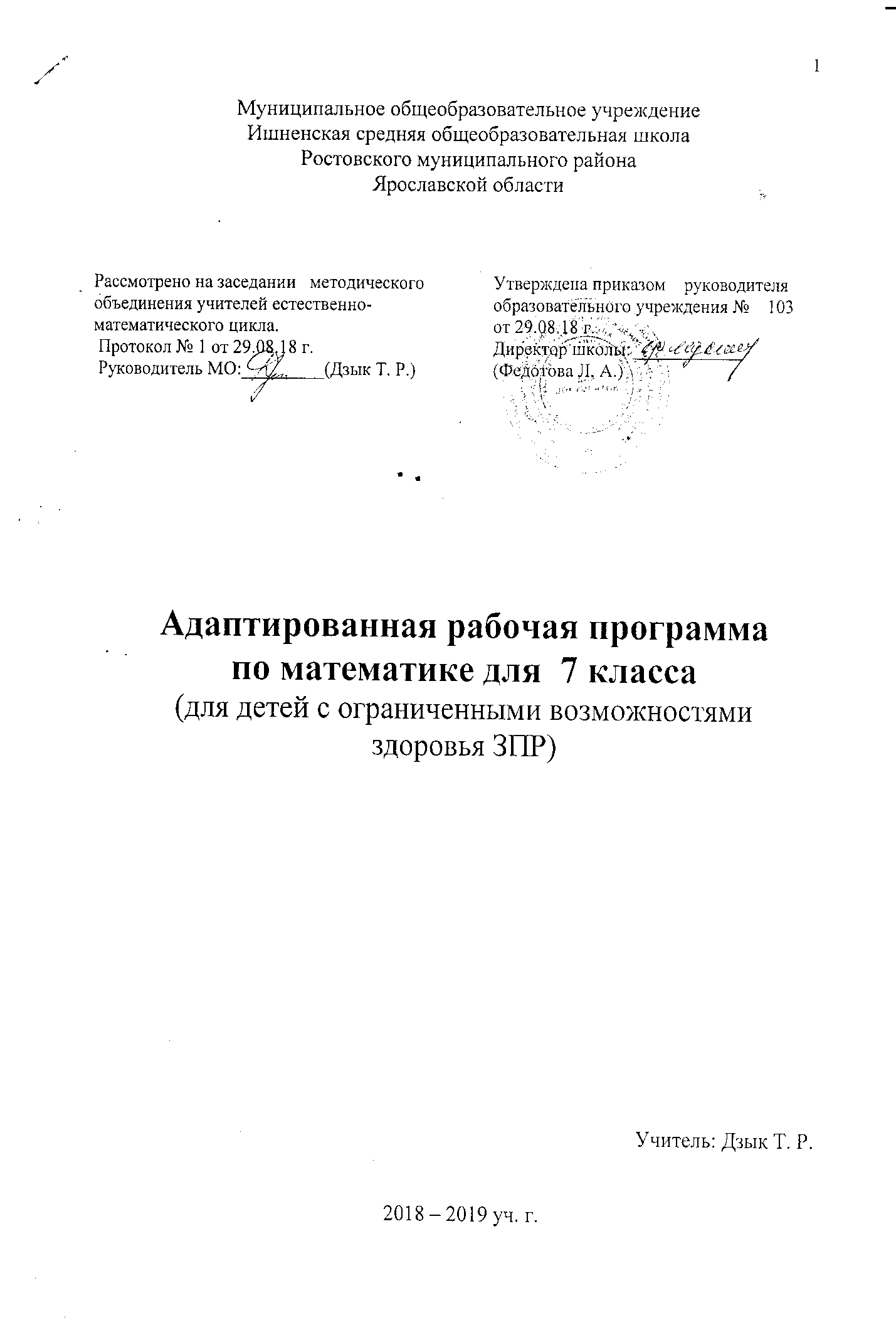 ПОЯСНИТЕЛЬНАЯ ЗАПИСКАРабочая программа по математике для 7 класса составлена на основе примерной программы основного общего образования по математике и Федерального компонента государственного стандарта основного общего образования. Программа составлена на 204 часа в соответствии с учебным планом школы.Предмет математика представлен двумя дисциплинами: алгебра и геометрия. Базисный план на изучение математики в основной школе отводит 6 учебных часов: 4 часа на алгебру (136 часов), 2 часа на геометрию (68 часов).  Используя  рекомендации Министерства образования, в программу  внесены   следующие изменения:при рассмотрении  простейших  геометрических  фигур, все  понятия  вводятся  на  наглядной  основе;аксиомы  даются  через  решение задач и  приводятся в  описательной  форме;теоремы  даются  без  доказательств, так как  они  трудны  для  учащихся  с  задержкой  психического  развития.Внесение данных изменений позволит охватить весь изучаемый материал по программе, повысить уровень обученности учащихся по предмету, а также более эффективно осуществить индивидуальный подход к обучающимся.Все основные понятия вводятся на наглядной основе. Аксиомы даются в процессе практических упражнений через решение задач и приводятся в описательной форме. Все теоретические положения даются исключительно в ознакомительном плане и опираются на наглядные представления учащихся. Программа построена с учетом специфики усвоения учебного материала детьми, испытывающими трудности в обучении, причиной которых являются различного характера задержки психического развития: недостаточность внимания, памяти, логического мышления, пространственной ориентировки, быстрая утомляемость отрицательно влияют на усвоение математических понятий, в связи с этим при рассмотрении курса математики 7 класса были внесены изменения в объем теоретических сведений для этих детей. Некоторый материал программы им дается без доказательств, только в виде формул и алгоритмов или ознакомительно для обзорного изучения, некоторые темы в связи со сложностью изложения и понимания для детей с ЗПР были исключены.Учитывая нарушение процессов запоминания и сохранения информатизации у детей с ЗПР, некоторые темы изучаем ознакомительно с опорой на наглядность. Снизив объем запоминаемой информации, для учащихся с ЗПР целесообразно более широко ввести употребление опорных схем, памяток, алгоритмов.Данная программа для детей  с ЗПР откорректирована в направлении разгрузки курса по содержанию, т.е. предполагается изучение материала в несколько облегченном варианте, однако не опускается ниже государственного уровня обязательных требований.Примечание к планированию математикиТемы изучаются как ознакомительные.Глава «Выражения, тождества, уравнения».Темы: «Среднее арифметическое, размах и мода», «Медиана как статистическая характеристика».Глава «Степень с натуральным показателем».Тема: «Функции у= х2 и у= х3 и их графики».Глава «Формулы сокращенного умножения».Тема: «Разложение на множители суммы и разности кубов».Глава «Системы линейных уравнений».Темы: «График линейного уравнения с двумя переменными», «Решение задач с помощью систем уравнений».Глава «Начальные геометрические сведения».Темы: «Провешивание прямой на местности», «Измерение углов на местности», «Построение прямых углов на местности».Глава «Треугольники».Темы: «Медианы, биссектрисы и высоты треугольника»,  «Примеры задач на построение».Глава «Параллельные прямые».Тема: «Аксиома параллельных прямых».Глава «Соотношения между сторонами и углами треугольника».Темы: «Неравенство треугольника», «Уголковый отражатель», «Расстояние от точки до прямой. Расстояние между параллельными прямыми».Изучение математики для детей с ЗПР  направлено на достижение следующих целей:овладение системой математических знаний и умений, необходимых для применения в практической деятельности, изучения смежных дисциплин, продолжения образования;интеллектуальное развитие, формирование качеств личности, необходимых человеку для полноценной жизни в современном обществе, свойственных математической деятельности: ясности и точности мысли, критичности мышления, интуиции, логического мышления, элементов алгоритмической культуры, пространственных представлений, способности к преодолению трудностей;развитиевысших психических функций, умение ориентироваться в задании, анализировать его, обдумывать и планировать предстоящую деятельность.Важнейшими  коррекционными  задачами курса геометрии являются развитие логического     мышления     и     речи     учащихся, формирование у них навыков умственного труда — планирование   работы,  осуществление самоконтроля.  Школьники должны научиться   грамотно   и   аккуратно   делать математические записи, уметь объяснить их. СОДЕРЖАНИЕ УЧЕБНОГО КУРСА ПО АЛГЕБРЕ ДЛЯУЧАЩИХСЯС ЗПРЧисловые выражения. Выражения с переменными. Сравнение значений выражений. Свойства действий над числами. Тождества и тождественные преобразования выражений. Уравнение и его корни. Линейное  уравнение с одной переменной. Решение задач с помощью уравнений. Среднее арифметическое, размах и мода (ознакомительно), медиана как статистическая характеристика (ознакомительно).Понятие функции, независимой переменной (аргумент), зависимой переменной (функция). Вычисление значений функции по формуле. Определение графика функции. Прямая пропорциональность у=кх  и ее график. Линейная функцияу=кх+b и ее график.Свойства функций рассматривать на конкретных графиках (ознакомительно).        Определение степени с натуральным показателем, основание степени, показатель степени. Свойства степени с натуральным показателем. Умножение и деление степеней с одинаковым основанием. Степень с нулевым показателем. Возведение в степень произведения и степени.Одночлен, коэффициент и степень одночлена и его стандартный вид. Умножение одночленов. Возведение одночлена в степень. Функции у= х2 и    у= х3 и их графики (ознакомительно). Свойства функций рассматривать на конкретных графиках.Многочлен, члены и степень многочлена.  Двучлен. Трёхчлен. Стандартный вид многочлена. Сложение и вычитание многочленов. Умножение одночлена на многочлен. Вынесение общего множителя за скобки. Умножение многочлена на многочлен. Разложение многочлена на множители способом группировки.Возведение в квадрат  и в куб суммы и разности двух выражений. Разложение на множители с помощью формул квадрата суммы и квадрата разности. Умножение разности двух выражений на их сумму. Разложение разности квадратов на множители. Разложение на множители суммы и разности кубов (ознакомительно).Преобразование целого выражения в многочлен. Применение различных способов для разложения на множители.Линейное уравнение с двумя переменными. График линейного уравнения с двумя переменными (ознакомительно). Системы линейных уравнений с двумя переменными. Решение систем линейных уравнений: графический,способ подстановки, способ сложения.Решение задач с помощью систем уравнений (ознакомительно).Повторение.СОДЕРЖАНИЕ УЧЕБНОГО КУРСА ПО ГЕОМЕТРИИ ДЛЯ УЧАЩИХСЯ С ЗПРПростейшие геометрические фигуры: прямая, точка, отрезок, луч, угол. Провешивание прямой на местности (ознакомительно).Сравнение отрезков и углов. Понятие равенства геометрических фигур. Измерение отрезков, длина отрезка. Единицы измерения. Измерительные инструменты. Измерение углов, градусная мера угла. Измерение углов на местности (ознакомительно).Смежные и вертикальные углы. Их свойства. Перпендикулярные прямые. Построение прямых углов на местности(ознакомительно).Треугольник. Признаки равенства треугольников. Перпендикуляр к прямой. Медианы, биссектрисы и высоты треугольника (ознакомительно). Равнобедренный треугольник и его свойства. Окружность. Построения циркулем и линейкой. Примеры задач на построение(ознакомительно).Определение параллельности прямых. Признаки параллельности двух прямых. Практические способы построения параллельных прямых. Об аксиомах геометрии. Аксиома параллельных прямых(ознакомительно). Теоремы об углах, образованных двумя параллельными прямыми и секущей.Сумма углов треугольника. Понятия остроугольного, прямоугольного и тупоугольного треугольников. Соотношения между сторонами и углами треугольника. Неравенство треугольника(ознакомительно). Прямоугольные треугольники, их свойства и признаки равенства. Уголковый отражатель(ознакомительно).Расстояние от точки до прямой. Расстояние между параллельными прямыми (ознакомительно).  Построение треугольника по трём элементам.Повторение.УЧЕБНО-ТЕМАТИЧЕСКИЙ ПЛАН ПО АЛГЕБРЕКалендарно-тематическое планированиеучебного материала по алгебре4ч в неделю, всего 136ч. за 34 неделиУЧЕБНО-ТЕМАТИЧЕСКИЙ ПЛАН ПО ГЕОМЕТРИИКАЛЕНДАРНО-ТЕМАТИЧЕСКОЕ ПЛАНИРОВАНИЕ ПО ГЕОМЕТРИИ  (2 ч в неделю, всего 68 ч)ТРЕБОВАНИЯ К УРОВНЮ ПОДГОТОВКИ ВЫПУСКНИКОВ С ЗПР        Результаты обучения представлены в Требованиях к уровню подготовки и задают систему итоговых результатов обучения, которых должны достигать все учащиеся, оканчивающие основную школу, и достижение которых является обязательным условием положительной аттестации ученика за курс основной школы. Эти требования структурированы по трем компонентам: «знать/понимать», «уметь», «использовать приобретенные знания и умения в практической деятельности и повседневной жизни». При этом последние два компонента представлены отдельно по каждому из разделов содержания.В результате изучения математики  ученик должензнать/пониматьсущество понятия математического доказательства; приводить примеры доказательств;приводить примеры алгоритмов;как используются математические формулы, уравнения и неравенства; примеры их применения для решения математических и практических задач;как математически определенные функции могут описывать реальные зависимости; приводить примеры такого описания;как потребности практики привели математическую науку к необходимости расширения понятия числа; создания математического анализа, возникновения и развития геометрии;вероятностный характер многих закономерностей окружающего мира; примеры статистических закономерностей и выводов;каким образом геометрия возникла из практических задач землемерия; примеры геометрических объектов и утверждений о них, важных для практики;значение  геометрической науки для решения задач, возникающих в теории и практике; широту и в то же время ограниченность применения математических методов к анализу и исследованию процессов и явлений в природе и обществе.Арифметикауметьвыполнять устно арифметические действия: сложение и вычитание двузначных чисел и десятичных дробей с двумя знаками, умножение однозначных чисел, арифметические операции с обыкновенными дробями с однозначным знаменателем и числителем;переходить от одной формы записи чисел к другой, представлять десятичную дробь в виде обыкновенной и в простейших случаях обыкновенную в виде десятичной, проценты — в виде дроби и дробь – в виде процентов; записывать большие и малые числа с использованием целых степеней десятки;выполнять арифметические действия с рациональными числами, находить значения числовых выражений;округлять целые числа и десятичные дроби, находить приближения чисел с недостатком и с избытком, выполнять оценку числовых выражений;пользоваться основными единицами длины, массы, времени, скорости, площади, объема; выражать более крупные единицы через более мелкие и наоборот;решать текстовые задачи, включая задачи, связанные с отношением и с пропорциональностью величин, дробями и процентами;использовать приобретенные знания и умения в практической деятельности и повседневной жизни для:решения несложных практических расчетных задач, в том числе c использованием при необходимости справочных материалов, калькулятора, компьютера;устной прикидки и оценки результата вычислений; проверки результата вычисления, с использованием различных приемов;интерпретации результатов решения задач с учетом ограничений, связанных с реальными свойствами рассматриваемых процессов и явлений.Алгебрауметьсоставлять буквенные выражения и формулы по условиям задач; осуществлять в выражениях и формулах числовые подстановки и выполнять соответствующие вычисления, осуществлять подстановку одного выражения в другое; выражать из формул одну переменную через остальные;выполнять основные действия со степенями с целыми показателями, с многочленами и с алгебраическими дробями; выполнять разложение многочленов на множители; выполнять тождественные преобразования рациональных выражений;решать линейные, квадратные и рациональные уравнения и, сводящиеся к ним, системы двух линейных уравнений;решать линейные и квадратные неравенства с одной переменной и их системы,решать текстовые задачи алгебраическим методом, интерпретировать полученный результат, проводить отбор решений, исходя из формулировки задачи;изображать числа точками на координатной прямой;определять координаты точки плоскости, строить точки с заданными координатами; изображать множество решений линейного неравенства;находить значения функции, заданной формулой, таблицей, графиком по ее аргументу; находить значение аргумента по значению функции, заданной графиком или таблицей;определять свойства функции по ее графику; применять графические представления при решении уравнений, систем, неравенств;описывать свойства изученных функций, строить их графики;использовать приобретенные знания и умения в практической деятельности и повседневной жизни для:выполнения расчетов по формулам, для составления формул, выражающих зависимости между реальными величинами; для нахождения нужной формулы в справочных материалах;моделирования практических ситуаций и исследовании построенных моделей с использованием аппарата алгебры;описания зависимостей между физическими величинами соответствующими формулами, при исследовании несложных практических ситуаций;интерпретации графиков реальных зависимостей между величинами.Элементы логики, комбинаторики, статистики и теории вероятностейуметьпроводить несложные доказательства, получать простейшие следствия из известных или ранее полученных утверждений, оценивать логическую правильность рассуждений, использовать примеры для иллюстрации и контрпримеры для опровержения утверждений;извлекать информацию, представленную в таблицах, на диаграммах, графиках; составлять таблицы, строить диаграммы и графики;решать комбинаторные задачи путем систематического перебора возможных вариантов и с использованием правила умножения;вычислять средние значения результатов;находить частоту события, используя измерений собственные наблюдения и готовые статистические данные;использовать приобретенные знания и умения в практической деятельности и повседневной жизни для:выстраивания аргументации при доказательстве и в диалоге;распознавания логически некорректных рассуждений;записи математических утверждений, доказательств;анализа реальных числовых данных, представленных в виде диаграмм, графиков, таблиц;решения практических задач в повседневной и профессиональной деятельности с использованием действий с числами, процентов, длин, площадей, объемов, времени, скорости;решения учебных и практических задач, требующих систематического перебора вариантов;сравнения шансов наступления случайных событий, для оценки вероятности случайного события в практических ситуациях, сопоставления модели с реальной ситуацией;понимания статистических утверждений.Геометрияуметь  пользоваться геометрическим языком для описания предметов окружающего мира;распознавать геометрические фигуры, различать их взаимное расположение;изображать геометрические фигуры; выполнять чертежи по условию задач; осуществлять преобразование фигур;вычислять значения геометрических величин (длин, углов, площадей), в том числе: находить стороны, углы треугольников;решать геометрические задания, опираясь на изученные свойства фигур и отношений между ними, применяя дополнительные построения, алгебраический аппарат, соображения симметрии;проводить доказательные рассуждения при решении задач, используя известные теоремы, обнаруживая возможности для их использования;применять свойства геометрических фигур как опору при решении задач;решать задачу введения терминологии, развития навыков изображения планиметрических фигур и простейших геометрических конфигураций, связанных с условиями решаемых задач;использовать приобретенные знания и умения в практической деятельности и повседневной жизни для:описания реальных ситуаций на языке геометрии;расчетов, включающих простейшие тригонометрические формулы;решения геометрических задач с использованием тригонометрии;решения практических задач, связанных с нахождением геометрических величин.